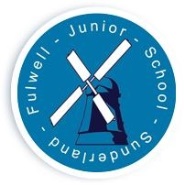 Year 4Year 4Year 4AUTUMN TERMSPRING TERMSUMMER TERMSCIENCEA: States of MatterSCIENCEA: ElectricitySCIENCEA: Animals and TeethB: SoundB: Living ThingsB: Designs for LifeHISTORY:Ancient GreeksHISTORY:Roman BritainHISTORY:Local History – River WearGEOGRAPHYNorth America GEOGRAPHYEarthquakes & VolcanoesGEOGRAPHYRivers & Water CycleRE:Christianity and HinduismRE:Christianity and HinduismRE:Christianity PHSE:Healthy RelationshipsPHSE:Physical and Mental Health and Well-beingPHSE:Living in the Wider Community ART:Printing & DrawingART:Textiles & Oil PastelsART:3D Modelling & PaintingDT:MechanismsDT:Structures and Materials DT:Cooking & NutritionMUSIC:CharangaMUSIC:CharangaMUSIC:CharangaICT:Theory of Computing and GaragebandICT:Scratch Programming and Data InformationICT:Creating media and Programming GamesPE:Real PEPersonal & Social & SwimmingPE:Real PECognitive & Creative & SwimmingPE:Real PEPhysical & Health Fitness & SwimmingFRENCH:Je Peux et Les legumesFRENCH:Je me presente et Ma FamilleFRENCH:Boucle D’or et les trois oursFaculty:Communication & Money MattersFaculty:Critical Thinking & Money MattersFaculty:Collaboration & Money Matters